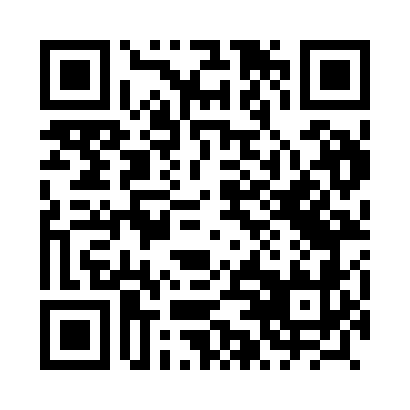 Prayer times for Steblewo, PolandMon 1 Apr 2024 - Tue 30 Apr 2024High Latitude Method: Angle Based RulePrayer Calculation Method: Muslim World LeagueAsar Calculation Method: HanafiPrayer times provided by https://www.salahtimes.comDateDayFajrSunriseDhuhrAsrMaghribIsha1Mon4:086:1612:485:147:219:222Tue4:056:1412:485:167:239:243Wed4:026:1112:485:177:259:274Thu3:586:0912:485:187:279:305Fri3:556:0712:475:207:299:326Sat3:526:0412:475:217:319:357Sun3:486:0212:475:227:339:388Mon3:455:5912:465:247:359:409Tue3:425:5712:465:257:379:4310Wed3:385:5412:465:267:389:4611Thu3:355:5212:465:287:409:4912Fri3:315:5012:455:297:429:5213Sat3:285:4712:455:307:449:5514Sun3:245:4512:455:327:469:5815Mon3:205:4312:455:337:4810:0116Tue3:175:4012:445:347:5010:0417Wed3:135:3812:445:357:5210:0718Thu3:095:3512:445:377:5310:1019Fri3:055:3312:445:387:5510:1320Sat3:015:3112:445:397:5710:1621Sun2:575:2912:435:407:5910:2022Mon2:535:2612:435:418:0110:2323Tue2:495:2412:435:438:0310:2724Wed2:455:2212:435:448:0510:3025Thu2:405:2012:435:458:0710:3426Fri2:365:1712:425:468:0810:3827Sat2:325:1512:425:478:1010:4128Sun2:315:1312:425:498:1210:4529Mon2:305:1112:425:508:1410:4630Tue2:295:0912:425:518:1610:47